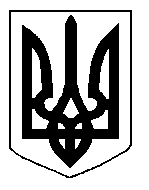 БІЛОЦЕРКІВСЬКА МІСЬКА РАДА	КИЇВСЬКОЇ ОБЛАСТІ	Р І Ш Е Н Н Я
від  29 листопада  2018 року                                                                        № 3150-60-VIIПро розгляд заяви щодо передачі  земельної ділянкикомунальної власності у власність Об’єднанню співвласників багатоквартирного будинку «ШОЛОМ-АЛЕЙХЕМА 37»Розглянувши звернення постійної комісії з питань земельних відносин та земельного кадастру, планування території, будівництва, архітектури, охорони пам’яток, історичного середовища та благоустрою до міського голови від 30.10.2018 року №496/2-17, протокол постійної комісії з питань  земельних відносин та земельного кадастру, планування території, будівництва, архітектури, охорони пам’яток, історичного середовища та благоустрою від 30 жовтня 2018 року №149, заяву Об’єднання співвласників багатоквартирного будинку «ШОЛОМ-АЛЕЙХЕМА 37» від 24 жовтня 2018 року №5200, відповідно до ст. ст. 12, 42, 122, 123  Земельного кодексу України, ч.5 ст. 16 Закону України «Про Державний земельний кадастр», п. 34 ч. 1 ст. 26 Закону України «Про місцеве самоврядування в Україні»,  міська рада вирішила:1.Відмовити в передачі земельної ділянки  комунальної власності, право власності на яку зареєстровано у Державному реєстрі речових прав на нерухоме майно від 25.09.2018 року №28128128, у власність Об’єднанню співвласників багатоквартирного будинку «ШОЛОМ-АЛЕЙХЕМА 37» з цільовим призначенням 02.03. Для будівництва і обслуговування багатоквартирного житлового будинку (вид використання – для експлуатації та обслуговування багатоквартирного житлового будинку) площею 0,3278 га за  адресою:  вулиця Шолом-Алейхема, 37 за рахунок земель населеного пункту м. Біла Церква, кадастровий номер: 3210300000:04:016:0058 відповідно до вимог ч. 1 ст. 42 Земельного кодексу України, а саме: земельні ділянки, на яких розташовані багатоквартирні будинки, а також належні до них будівлі, споруди та прибудинкові території державної або комунальної власності, надаються в постійне користування підприємствам, установам і організаціям, які здійснюють управління цими будинками. 2.Контроль за виконанням цього рішення покласти на постійну комісії з питань  земельних відносин та земельного кадастру, планування території, будівництва, архітектури, охорони пам’яток, історичного середовища та благоустрою.Міський голова                                                                                                             Г. Дикий